 Skoczów, 05.04.2022 r.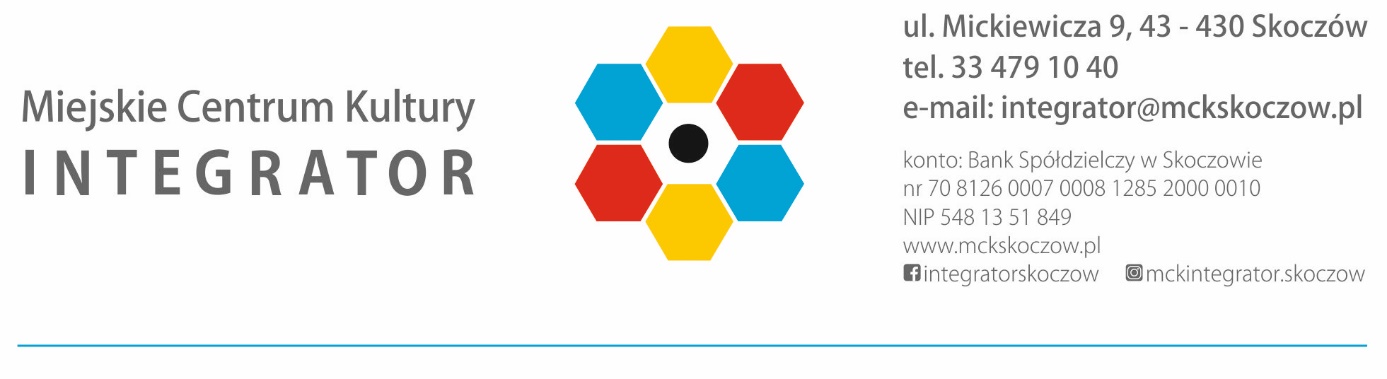 1. Organizatorem Pchlego Targu jest Miejskie Centrum Kultury „Integrator”                              w Skoczowie.2. Wszyscy uczestnicy zobowiązują się do handlu asortymentem zgodnym z hasłem przewodnim Pchlego Targu. Na skoczowskim Pchlim Targu można handlować tylko starociami i rzeczami używanymi, absolutnie nie nowymi.3. Wystawcą może być tylko osoba dorosła lub dzieci/młodzież w wieku szkolnym
z rodzicem/opiekunem prawnym, obecnym przez cały okres korzystania                                    ze stanowiska.Organizator nie ponosi odpowiedzialności prawnej za osoby małoletnie biorące udział w imprezie.4. Zabrania się handlu alkoholem, bronią, materiałami palnymi lub wybuchowymi, tytoniem i innymi używkami.5. Organizator nie prowadzi rezerwacji miejsc dla wystawców.6. Uczestnicy Pchlego Targu wyrażają zgodę na audiowizualne utrwalanie jego przebiegu (wraz z ich wizerunkiem) przez Organizatora dla celów promocyjnych, informacyjnych i archiwizacyjnych.7. Pchli Targ odbywa się na skoczowskim rynku:07.05.2022, godz. 9.00-13.0004.06.2022, godz. 9.00-13.0002.07.2022, godz. 9.00-13.0006.08.2022, godz. 9.00-13.0010.09.2022, godz. 9.00-13.0001.10.2022, godz. 9.00-13.00.Organizator zastrzega sobie możliwość zmiany terminów i lokalizacji                                           po wcześniejszym powiadomieniu.8. Wysokość opłaty za stoisko (1 dzień):- koszt zajęcia miejsca (opłata targowa): zgodnie z obowiązującym cennikiem w gminie Skoczów, funkcjonującym na mocy Uchwały NR XXIV/294/2021 Rady Miejskiej Skoczowa z dnia 24 marca 2021 r. w sprawie ogłoszenia tekstu jednolitego uchwały
w sprawie określenia wysokości dziennych stawek opłaty targowej , zasad jej ustalania i poboru.9. Opłata targowa jest obowiązkowa.10. Opłatę targową pobiera pracownik MCK „Integrator” na miejscu imprezy, podczas jej trwania.11. Osoby biorące udział w Pchlim Targu zajmują miejsca wskazane przez Organizatora na rysunku poglądowym rynku, który wraz z plakatem i regulaminem umieszczony będzie na jego środku - przy fontannie.12. Organizator będzie powiadamiał stosowne organy (Policję, Straż Miejską)                          o zakłócaniu spokoju, naruszaniu porządku podczas trwania Pchlego Targu oraz nie stosowaniu się do regulaminowych zapisów, w tym związanych z bezpieczeństwem. Uczestnicy Pchlego Targu nie przestrzegający postanowień niniejszego regulaminu będą wypraszani z terenu, na którym organizowany jest Pchli Targ.13. Wszyscy uczestnicy zobowiązani są do zachowania porządku na stanowiskach podczas Pchlego Targu i uprzątnięcia stanowiska po zakończeniu handlu.PCHLI TARG – REGULAMIN
SKOCZÓW 2022ORGANIZATORZASADY UDZIAŁUTERMINYOPŁATAZASADY PRZESTRZEGANIA RYGORU SANITARNEGORegulamin może zostać odpowiednio zmodyfikowany w chwili wprowadzenia  obostrzeń epidemicznych, bądź w wyniku tzw. siły wyższej. Brak wypełnienia powyższych obowiązków upoważnia Organizatora do wykluczenia (odmówienia) udziału wystawcy w Pchlim Targu.